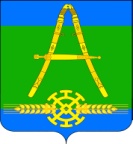 АДМИНИСТРАЦИЯ АЛЕКСАНДРОВСКОГО СЕЛЬСКОГОПОСЕЛЕНИЯ  УСТЬ-ЛАБИНСКОГО  РАЙОНАП О С Т А Н О В Л Е Н И Еот 01.07.2016 г.  	                                                                                      № 165хутор Александровский 
О реестре муниципальных должностей и реестр должностей муниципальной службы администрации  Александровского сельского поселения Усть-Лабинского районаВ соответствии с Федеральным законом от 02 марта 2007 года № 25-ФЗ «О муниципальной службе в Российской Федерации», Законом Краснодарского края от 08 июня 2007 года № 1244-КЗ «О муниципальной службе в Краснодарском крае» и от 08 июня 2007 года № 1243-КЗ «О реестре муниципальных должностей и Реестре  должностей муниципальной службы в Краснодарском крае»   п о с т а н о в л я ю:Утвердить Реестр муниципальных должностей и Реестр должностей муниципальной службы администрации Александровского сельского поселения Усть-Лабинского района, согласно приложениям №1,2. Ведущему специалисту общего отдела администрации Александровского сельского поселения Усть-Лабинского района (Слесаренко) обнародовать  настоящее постановление. Постановление администрации Александровского сельского поселения Усть-Лабинского района от 25.03.2010 г № 21 «О реестре муниципальных должностей и реестр должностей муниципальной службы администрации  Александровского сельского поселения Усть-Лабинского района» признать утратившим силу.Контроль за исполнением настоящего постановления возложить на главу Александровского сельского поселения Усть-Лабинского района Склярову О.В.      5.         Постановление вступает в силу с момента его обнародованияГлава Александровского сельскогопоселения Усть-Лабинского района                                   О.В. Склярова                                                                              Приложение № 1к                                                                              постановлению администрации                                                                               Александровского сельского                                                                             поселения Усть-Лабинского                                                                              района от 01.07.2016 год                                                                              №165Реестр муниципальных должностей администрации Александровского сельского поселения Усть-Лабинского района             Настоящий реестр  разработан в соответствии с Законом Краснодарского края «О Реестре муниципальных должностей и Реестре  должностей  муниципальной службы в Краснодарском крае».            В Реестр муниципальных должностей включается должности, устанавливаемые Уставом Александровского сельского поселения Усть-Лабинского района  в соответствии с федеральным законом Краснодарского края, для непосредственного исполнения полномочий органов местного самоуправления Александровского сельского поселения Усть-Лабинского района:- глава Александровского сельского поселения Усть-Лабинского района.Специалист 2 категории                                                  Я.И. Локтионова                                                                              Приложение № 2 к                                                                              постановлению администрации                                                                               Александровского сельского                                                                             поселения Усть-Лабинского                                                                              района от 01.07.2016 год                                                                              №165Реестр должностей муниципальной службы администрации  Александровского сельского поселения Усть-Лабинского района          Настоящий Реестр  разработан в соответствии с Законом Краснодарского края «О Реестре муниципальных должностей и Реестр должностей муниципальной службы в Краснодарском крае».Для непосредственного обеспечения исполнения полномочий  администрации Александровского сельского поселения Усть-Лабинского района устанавливаются следующие должности муниципальной службы, подразделяемые по группам:а) ведущая должность муниципальной  службы:-начальник финансового отдела администрации Александровского сельского поселения Усть-Лабинского района;б) старшие должности муниципальной службы:-ведущий специалист общего отдела администрации Александровского сельского поселения Усть-Лабинского района;в) младшие должности муниципальной службы:- специалист 1 категории финансового отдела администрации Александровского сельского поселения Усть-Лабинского район;- специалист 2 категории финансового отдела администрации Александровского сельского поселения Усть-Лабинского район;- специалист 2 категории общего отдела администрации Александровского сельского поселения Усть-Лабинского район;- специалист финансового отдела администрации Александровского сельского поселения Усть-Лабинского район.Специалист 2 категории                                                  Я. И. Лактионова